Государственное автономное профессиональное образовательное учреждение 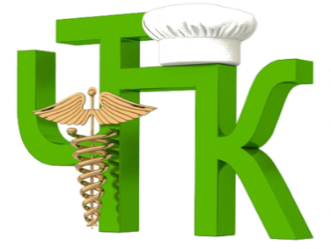 Чувашской Республики «Чебоксарский техникум технологии питания и коммерции»Министерства образования и молодежной политики Чувашской Республикипродолжает  набор группПо  профессиональной  подготовке:Повар 3 разрядаСрок обучения: 4 мес.Стоимость обучения: 10000 руб. Выдаваемый документ: свидетельство о профессии  рабочего,  должности служащего.Начало занятий:  апрель 2019 годаКондитер 3 разрядаСрок обучения: 4 мес.Стоимость обучения: 12000 руб. Выдаваемый документ: свидетельство о профессии  рабочего,  должности служащего.Начало занятий:  апрель 2019 года На семинар-практикум:Требования к составлению меню, технологических карт с учетом СанПиНСрок обучения: 8 часов.Стоимость обучения: 2600 руб.Выдаваемый документ: сертификат. Начало занятий: апрель  2019 года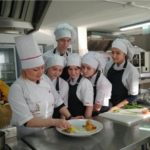 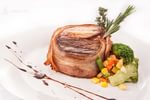 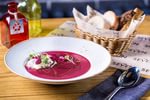 Справки по телефонам: (8352) 56-06-75, 8-917-077-72-82 E-mail: chebttpk6@mail.ru Дополнительная информация на сайте: www.chebttpk.ruСправки по телефонам: (8352) 56-06-75, 8-917-077-72-82 E-mail: chebttpk6@mail.ru Дополнительная информация на сайте: www.chebttpk.ru